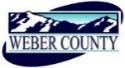 PUBLIC NOTICE is hereby given that the Board of Commissioners of Weber County, Utah will hold a regular commission meeting in the Commission Chambers of the Weber Center, 2380 Washington Boulevard, Ogden, Utah, commencing at 10:00 a.m. on Tuesday, the 11th day of April, 2017.                  The agenda for the meeting consists of the following: A.	Welcome – Commissioner Ebert B. 	Invocation – Commissioner GibsonC.	Pledge of Allegiance –  Commissioner EbertD.	Thought of the Day – Commissioner HarveyE.	Presentation	1.	Presentation of the County Government 2017 Theme- Brilliant Ideas at Work.		Presenter: Commissioner Harvey	2.	State of the County		Presenter: Commissioner Ebert	3.	Crystal Bowl Awards presentations:		Allan and Kay Lipman		Presenter: Commissioner Gibson		George E. Wahlen Ogden Veterans Home		Presenter: Commissioner Harvey	F.		Consent Items Request for approval to ratify warrants #1044-1045 and #415601-415769 in the amount of $2,067,781.91 	dated March 31, 2017.Request for approval of warrants #1046 and #415770-415934 in the amount of $769,685.65.Request for approval of purchase orders in the amount of $561,811.40. Request for approval of ACH payment to US Bank in the amount of $135,833.65 for purchasing card 	transactions made through the billing cycle ending March 27, 2017.Request for approval of minutes for the meeting held on March 28, 2017.Request from the Weber County Attorney's Office for approval to surplus office equipment.Request from the Weber County Human Resources Department for approval to surplus office furniture.Request from the Weber County Parks and Recreation Department for approval to surplus a Yurt.Request from the Weber County Community and Economic Development Department for approval to 	declare surplus and sell parcel #13-188-0055.Request for approval of Contract Modification #4 with Logan Simpson Design to modify current contract 	extending the contract through June 2017, for completion of the County Resource Management Plan.Request for approval of the following RAMP contracts:G.           Action Items1.	Discussion and/or action on a proposal to purchase the Sun Ridge Summit Ranch at our Middle Fork Wildlife Management Area.  	Presenter(s): Scott Walker NRO-Habitat Program Manager, Utah Wildlife Resources		          Stephen Hansen-DWR Land Coordinator	          Justin Dolling-Northern Region Supervisor2.	Request for approval of an Interlocal Agreement by and between Weber County and the State of Utah Division of Facilities Construction and Management for the Juvenile Justice Services Weber Valley Multi-Use Youth Center.Presenter: Kevin McLeod3.	Request for approval of a Right of Way Contract by and between Weber County and Brett Larkin, Parcel 155 for the 12th Street Project.	Presenter: Jared Andersen 4.	Consideration and action for a conditional use request for Terakee Village, a Planned Residential Unit Development consisting of 92 residential units, one lot for an assisted living center, and one lot for the Private/Charter school for a total of 94 units.	Presenter: Ronda Kippen5.	Request for approval of a resolution of the County Commissioners of Weber County making an appointment to the Weber Housing Authority Board.	Presenter: Andi Beadles6.	Consideration and action on a request for final approval of Old Town Eden Condominiums, located at approximately 5510 E 2200 N, Eden.	Presenter: Steve Burton	     7.	Request for approval of the Subdivision Improvement Agreement including the Escrow Certificate for 			$1,100.00 for improvements within Old Town Eden Condominiums.		Presenter: Steve Burton	     8.	Request for approval of a contract by and between Weber County and Honnen Equipment Co. for the 			trade/purchase of a John Deere 544K Loader.		Presenter: Ryan JudkinsH.	Public comments   (Please limit comments to 3 minutes)I.            AdjournCERTIFICATE OF POSTINGThe undersigned duly appointed Administrative Assistant in the County Commission Office does hereby certify that the about Notice and Agenda were posted as required by law this 7th of April 2017.							___________________________							             Shelly HalacyIn compliance with the Americans with Disabilities Act, persons needing auxiliary services for these meetings should call the Weber County Commission Office at 801-399-8406 at least 24 hours prior to the meeting. This meeting is streamed live. (To see attached documents online: http://www.webercountyutah.gov/Transparency/commission_meetings.php, click on highlighted words)                   Huntsville TownHunPaP Park playground and restrooms$30,909.00Marriott-Slaterville CitySlaterville Park Playground$57,500.00Ogden City CorpTrailhead Entry Points $90,000.00Ogden City CorpField and Scoreboard Enhancements $44,475.00Roy City CorpRoy City Outdoor Recreation Complex$195,999.00South Ogden CityNature Park Playground Improvements$71,008.00Washington Terrace CityRohmer Park Baseball Field Scoreboards$62,819.00Weber County ParksObservatory Park Entrance/Parking Enhancement$47,350.00Weber County ParksLong Loop Trail Reroute$10,500.00Weber County ParksCamp Site Markers$2,539.00Weber County ParksNorth Fork Park Day Picnic Area$12,750.00Weber PathwaysJefferson Hunt Trail$125,500.00Weber PathwaysOld Snowbasin Trail/Road$4,500.00Weber School District FoundationAll Abilities Playground$105,000.00West Haven CityCountry Park Pickle Ball Courts$100,000.00